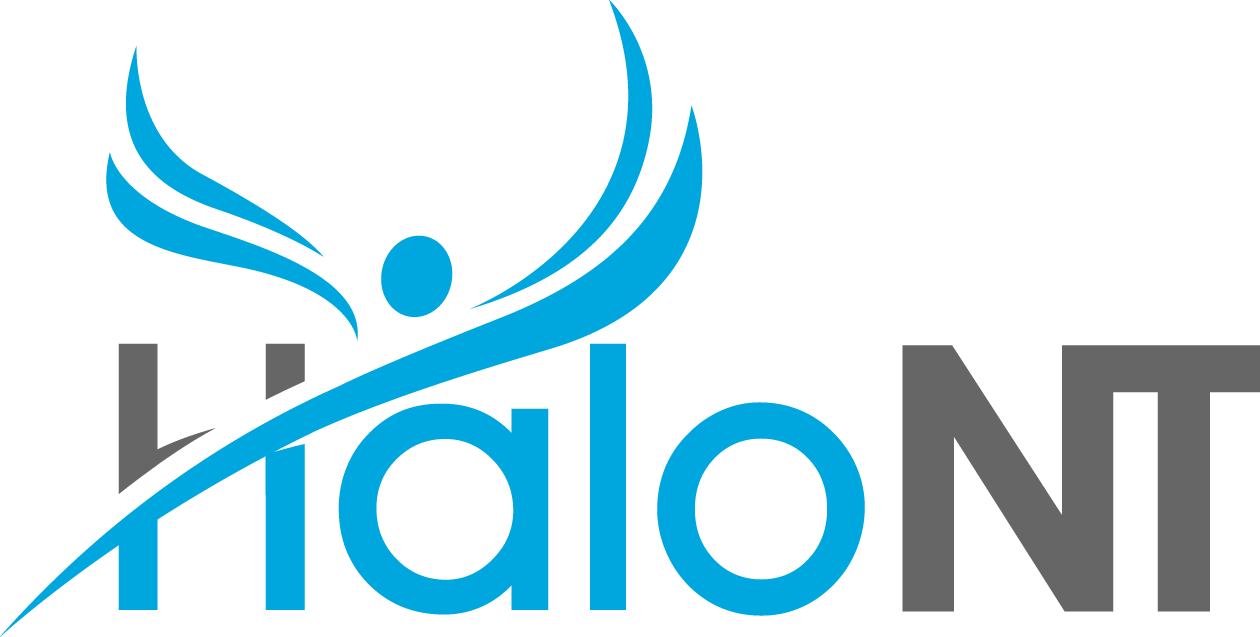 Construction |
Mining | Training
Business | Hospitality | Theatre and Creative Arts| Information and Communications TechnologyTo the Finance Manager, Dear Sir, Please find details of banking and other information for Halo Nation Training Pty LtdACN 133 724 660ABN 87 133 724 660Banking Details:Bank Details: Bank of QldBSB: 124-327Ac No:  2197 4063Name: Halo Nation Training Pty LtdContact Details:Evelyn ByrneCompliance and Administration1300 HALONT (425 668)Mb: 0423 400 171Regards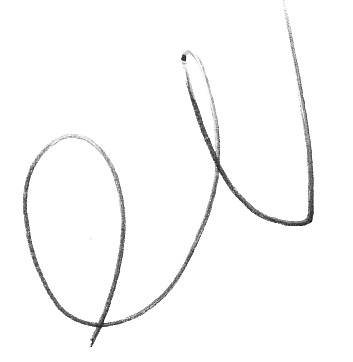 Phil StathamOperations and Compliance ManagerHalo Nation Training Pty Ltd27 May 2016General Enquiresinfo@halont.edu.au12 Barrington CresWAKERLEYQLD 4154PO Box 2989MC BURLEIGH HEADSQLD 4220Halo Nation TrainingPty LtdProvider No: 32485ACN 133 724 660ABN 87 133 724 660 To the Finance Manager, Dear Sir, Please find details of banking and other information for Halo Nation Training Pty LtdACN 133 724 660ABN 87 133 724 660Banking Details:Bank Details: Bank of QldBSB: 124-327Ac No:  2197 4063Name: Halo Nation Training Pty LtdContact Details:Evelyn ByrneCompliance and Administration1300 HALONT (425 668)Mb: 0423 400 171RegardsPhil StathamOperations and Compliance ManagerHalo Nation Training Pty Ltd27 May 2016